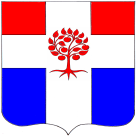 СОВЕТ ДЕПУТАТОВМУНИЦИПАЛЬНОГО ОБРАЗОВАНИЯПЛОДОВСКОЕ СЕЛЬСКОЕ ПОСЕЛЕНИЕмуниципального образования Приозерский муниципальный районЛенинградской областиР Е Ш Е Н И Еот 11 февраля 2022 года                                 № 127О внесении изменений и дополнений в Порядок  планирования приватизации муниципального имущества муниципального образования Плодовское сельское поселение, утвержденный решением Совета депутатов муниципального образования Плодовское сельское поселение от 01.12.2017 года № 147	Рассмотрев Протест Приозерской городской прокуратуры № 7-55-2022 от 28.01.2022 года (бланк АГ № 656196), руководствуясь Федеральным законом от 06.10.2003 года № 131-ФЗ «Об общих принципах организации местного самоуправления в Российской Федерации» Совет депутатов муниципального образования Плодовское сельское поселение РЕШИЛ:1. Внести изменения в Порядок планирования приватизации муниципального имущества муниципального образования Плодовское сельское поселение, утвержденный решением Совета депутатов муниципального образования Плодовское сельское поселение от 01.12.2017 года № 147 следующие изменения и дополнения:1.1 Пункт 3.8 Порядка изложить в следующей редакции:«3.8. Прогнозный план (программа) приватизации муниципального имущества на очередной финансовый год и отчет о его выполнении подлежат официальному опубликованию в течение 15 дней со дня утверждения органом местного самоуправления на официальном сайте в информационно-телекоммуникационной сети «Интернет» в соответствии с требованиями, установленными Федеральным законом «О приватизации государственного и муниципального имущества».1.2 Пункт 3.12 Порядка изложить в следующей редакции:«3.12  Приватизация муниципального имущества осуществляется только способами, предусмотренными Федеральным законом от 21 декабря 2001года № 178-ФЗ «О приватизации государственного и муниципального имущества». Решение об условиях приватизации муниципального имущества принимается администрацией муниципального образования Плодовское сельское поселение в форме постановления на основании прогнозного плана (программы) приватизации, утвержденного решением Совета депутатов муниципального образования Плодовское сельское поселение в соответствии с порядком разработки прогнозных планов (программ) приватизации муниципального имущества, установленным Правительством Российской Федерации».2. Опубликовать настоящее решение в СМИ и на официальном сайте муниципального образования Плодовское сельское поселение.3. Настоящее решение вступает в силу с момента его официального опубликования.4. Контроль за исполнением настоящего решения оставляю за собой.Глава муниципального образования                                                              А. Н. ЕфремовИсполнитель: Щур А.А. – тел.: 8(813)7996309Разослано: дело-3.